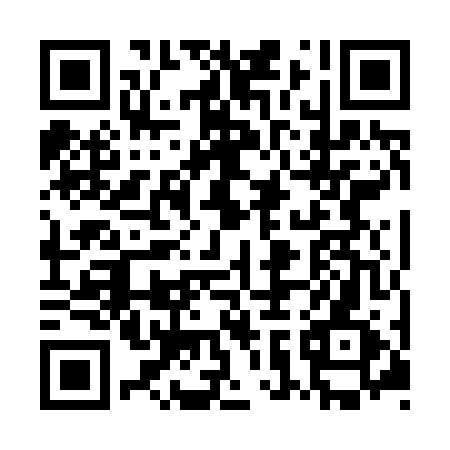 Ramadan times for Quixeramobim, BrazilMon 11 Mar 2024 - Wed 10 Apr 2024High Latitude Method: NonePrayer Calculation Method: Muslim World LeagueAsar Calculation Method: ShafiPrayer times provided by https://www.salahtimes.comDateDayFajrSuhurSunriseDhuhrAsrIftarMaghribIsha11Mon4:334:335:4211:472:515:515:516:5712Tue4:334:335:4211:472:515:515:516:5613Wed4:334:335:4211:462:525:515:516:5614Thu4:334:335:4211:462:525:505:506:5515Fri4:334:335:4211:462:525:505:506:5516Sat4:334:335:4211:462:535:495:496:5417Sun4:334:335:4211:452:535:495:496:5418Mon4:334:335:4111:452:535:485:486:5319Tue4:324:325:4111:452:545:485:486:5320Wed4:324:325:4111:442:545:485:486:5321Thu4:324:325:4111:442:545:475:476:5222Fri4:324:325:4111:442:545:475:476:5223Sat4:324:325:4111:442:545:465:466:5124Sun4:324:325:4111:432:555:465:466:5125Mon4:314:315:4011:432:555:455:456:5026Tue4:314:315:4011:432:555:455:456:5027Wed4:314:315:4011:422:555:445:446:4928Thu4:314:315:4011:422:555:445:446:4929Fri4:314:315:4011:422:555:445:446:4930Sat4:314:315:4011:412:555:435:436:4831Sun4:304:305:3911:412:565:435:436:481Mon4:304:305:3911:412:565:425:426:472Tue4:304:305:3911:412:565:425:426:473Wed4:304:305:3911:402:565:415:416:474Thu4:304:305:3911:402:565:415:416:465Fri4:294:295:3911:402:565:415:416:466Sat4:294:295:3911:392:565:405:406:457Sun4:294:295:3811:392:565:405:406:458Mon4:294:295:3811:392:565:395:396:459Tue4:294:295:3811:392:565:395:396:4410Wed4:284:285:3811:382:565:395:396:44